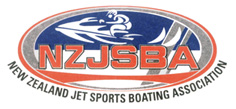 2018/19 NEW ZEALAND PWC SUMMER TOURHosted by HBJSC, WJSC and CJSC.  Sanctioned by NZJSBAOFFICIAL ENTRY FORMEmail or post to the hosting club.CLASSES – PLEASE INDICATE THE CLASSES YOU WISH TO ENTERNotes:Showroom stock was integrated into the 2017/18 season to bring a modern cost effective approach to stock class racing in NZ.  This closely aligns with international trends allowing the NZJSBA to promote a competitive stock class racing platform, for further clarification on what can be carried out to a showroom stock ski, please contact the National Technical Director, Craig Flewellen 0225387547Additional classes may be considered if minimum of 5 entries are reached. Application should be made to hosting club prior to event with proof of entries.New Zealand Jet Sports Tour is a 6 round tour, hosted over 3 events. Points will be accumulated from each round and overall placings will be awarded at the conclusion of round 6.  In the interest of competitive racing, where possible, classes may be combined to ensure an adequate number of craft in races. To foster the future of the tour and sport, if a rider makes the effort to attend the event and races, points will be awarded in their entered class regardless of the number of craft in the class.The NZ Tour will follow the 2018 IJSBA Rule Book and any supplementary rules as implemented by the NZJSBA.If you are unclear about any rule, it is the responsibility of the rider to seek clarification from the appointed NZJSBA technical Director and/or NZJSBA executive committee.All riders are required to familiarise themselves with said rules before competing.  All Junior/novice or 1st time riders should make race organisers aware of their intentions to race prior to the event and may be required to undergo pre race training with an appointed NZJSBA representative.   Please see www.nzjetsport.org.nz for detailsAll competitors must adhere and abide by the NZJSBA code of conduct at all times.  This also applies to pit crew and supporters at each event.  A copy is available on our web site.To be eligible to race in the NZ tour, competitors MUST comply with NZJSBA licensing regulations.  To be awarded overall points for the NZ Tour you must hold a full NZJSBA license (no day licenses allowed).  Proposed Racing Schedule: This may vary with each event locations requirements… competitors should seek clarification on each tour event entry form for exact requirements; 8am – 9am Registration and Scrutineering, 9.30am  Riders briefing, 10.00 am Course induction, 10.30am Racing commences.Each NZ Tour will consist of 4 rounds of racing per day. Pole Ski riders: The wearing of back braces is now mandatory in racing at all eventsVeterans: Riders must be 35 years or older to enter Runabout, 30 years or older to complete in Ski. ID may be requiredIf there is sufficient interest in Women’s Classes or Ski 750, these classes will be offered on the day pending adequate numbers.  NB additional classes must show significant support across multiple rounds to be included into tour trophy/prize eligibility. Please contact NZJSBA to register interest in additional classes.ENTRY FEES – Please direct credit payments to the account supplied or mail a cheque to the hosting club.Note: Indemnity Form to be completed on race day.  A parent or guardian must sign the application if the applicant is under 18 years of age.ROUND 110 November 2018Onepoto Bay, PoriruaWellington Jet Sport ClubEmail : maggie@wjsc.co.nzAccount : 02-0576-0177669-000ROUND 211 November 2018Onepoto Bay, PoriruaWellington Jet Sport ClubEmail : maggie@wjsc.co.nzAccount : 02-0576-0177669-000ROUND 319 January 2019Mangakino Lake ReserveHawkes Bay Jet Sport Club, Email: hbjsc@xtra.co.nzAccount: 03-0658-0055227-01ROUND 420 January 2019Mangakino Lake ReserveHawkes Bay Jet Sport Club, Email: hbjsc@xtra.co.nzAccount: 03-0658-0055227-01ROUND 523 February 2019Lake Roto KohatuCanterbury Jet Sport Club, Email: info@canterburyjetsportsclub.co.nzAccount: 03-1355-0105308-01ROUND 624 February 2018Lake Roto KohatuCanterbury Jet Sport Club, Email: info@canterburyjetsportsclub.co.nzAccount: 03-1355-0105308-01Rider’s name:      Phone:      Address:       Address:       Club:      Race Number/s:      NZJSBA licence number:      Craft cc rating:      Watercraft make/model:      Email:       Runabout NoviceRace Number # Ski Junior Development - Ski LitesRace Number # Runabout Showroom Stock    Race Number #Ski Novice - LitesRace Number # Runabout GPRace Number # Ski LitesRace Number # Naturally Aspirated Runabout   Race Number # Ski GPRace Number # Runabout Four Stroke Under 1050 cc Race Number # Blaster / X2Race Number # Veterans Runabout GP (Includes Showroom Stock)Race Number # Veterans Ski GP (includes Showroom Stock)Race Number #Day One Entry $50.00 Pre EntryPayment on the day is acceptable($100 if entered on the day)$      Additional Class/es$30.00$      Day Two Entry Fee $50.00 Pre EntryPayment on the day is acceptable($100 if entered on the day)$      Additional Class Class/es$30.00$      Total Due$      